Wyrażam chęć zmian związanych z:		⃝ ścianami działowymi		⃝ stolarką okienną⃝ instalacją centralnego ogrzewania		⃝ instalacją wodno-kanalizacyjną	⃝ instalacją elektrycznąW związku z wnioskiem o wprowadzenie zmian/rezygnacji lokatorskich	⃝ wnoszę	⃝ nie wnoszę sprzeciw(u) na wprowadzenie powyższych zmian/rezygnacji lokatorskich.Zgłoszona zmiana/rezygnacja lokatorska	⃝ jest możliwa	⃝ nie jest możliwa	do realizacji.W związku z wprowadzonymi zmianami/rezygnacjami lokatorskimi wystąpi następującaNiniejszym akceptuję powyższą dopłatę/zwrot finansowy i jednocześnie zobowiązuję się do jej zapłaty.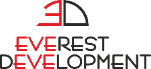 WNIOSEK O WPROWADZENIE ZMIAN/REZYGNACJI LOKATORSKICHKROK 1 - Wniosek o wprowadzenie zmian/rezygnacji(wypełnia Wnioskujący o zmiany/rezygnacje)Imię i nazwisko:Imię i nazwisko:Numer telefonu:Numer telefonu:e-mail:Lokalizacja kupionego lokalu mieszkalnego:Lokalizacja kupionego lokalu mieszkalnego:Lokalizacja kupionego lokalu mieszkalnego:Lokalizacja kupionego lokalu mieszkalnego:Lokalizacja kupionego lokalu mieszkalnego:Lokalizacja kupionego lokalu mieszkalnego:Lokalizacja kupionego lokalu mieszkalnego:Lokalizacja kupionego lokalu mieszkalnego:Lokalizacja kupionego lokalu mieszkalnego:Lokalizacja kupionego lokalu mieszkalnego:Osiedle:numer etapu:numer budynku:numer mieszkania:Szczegółowy opis wnioskowanych zmian:Załączniki:	 ⃝ rzuty mieszkania	 ⃝ inne:Załączniki:	 ⃝ rzuty mieszkania	 ⃝ inne:,(data oraz czytelny podpis Wnioskującego o zmiany/rezygnacje)KROK 2 - Stanowisko Działu Sprzedaży Mieszkań(wypełnia Dział Sprzedaży Mieszkań)Uzasadnienie:,(data oraz czytelny podpis przedstawiciela Działu Sprzedaży Mieszkań)KROK 3 - Stanowisko Działu Realizacji Inwestycji(wypełnia Dział Realizacji Inwestycji)Uzasadnienie:,(data oraz czytelny podpis przedstawiciela Działu Realizacji Inwestycji)KROK 4 - Zatwierdzenie kosztów wprowadzenia zmian/rezygnacji(wypełnia wnioskujący o zmiany/rezygnacje)⃝ dopłata finansowa	 ⃝ zwrot finansowy	w kwocie:,(data oraz czytelny podpis Wnioskującego o zmiany/rezygnacje)